105學年度八上補考公告版單一選擇題(   )若　x2－6x＋a＝（x－b）2，則數對（a，b）＝？　(Ａ)（3，3）　(Ｂ)（9，3）  　(Ｃ)（－3，3）　(Ｄ)（－9，3）。(   )若　2994×3006＝30002－a2，則　a＝？　(Ａ)±　6　(Ｂ)　6　(Ｃ)－6　(Ｄ)　4。(   )一個直角三角形的斜邊為　25　公分，兩股長的差為　5　公分，求此直角三角形的面積為多少平方公分？　(Ａ)　120　(Ｂ)　150　(Ｃ)　180　(Ｄ)　300。(   )利用乘法公式（a－b）2＝a2－b＋b2，計算（19.8）2＝？　(Ａ)　361.04　(Ｂ)　392.04　(Ｃ)　399.64　(Ｄ)　361.64。(   )若　a、b　為常數，且　ax2＋bx＋5　為　x　的一次多項式，則下列何者正確？　(Ａ)　a＝0，b＝0　(Ｂ)　a＝0，b≠0　(Ｃ)　a≠0，b＝0　(Ｄ)　a≠0，b≠0。(   )0 8142－1862的值是下列哪一個數的倍數？
          (A) 814　	(B) 186　	(C) 618　	(D) 1000(    )大於8.12的最小整數是多少？
      (A) 64　	(B) 65　	(C) 66　	(D) 67(    )已知(3x2－2x＋5)(ax＋b)－1化簡後是－3x3＋8x2－9x＋9，則下列敘述何者錯誤？
    (A) 此多項式為三次多項式　	(B) 此多項式的各項係數和為 5
    (C) a＝1　		(D) b＝2(    )若A為二次多項式，B為三次多項式，則3A＋2B為幾次多項式？
    (A) 六次　	(B) 三次　	(C) 二次　	(D) 一次(    ) 下列何者正確？　(A) 7＜＜8		(B) 7＜＜8                       (C) 7＜＜8		(D) 7＜＜8(    )下列四個式子中，哪一個的值最大？　
      (A) 3452－452　(B) 4512－1512　(C) 5322－2322　(D) 4252－1752(    )若A為正整數，且滿足3992＝A＋1，則A與下列何者相等？　
      (A) ( 399＋1 )2　(B) ( 399－1 )2　(C) ( 399＋1 ) ( 399－1 )　(D) ( 399＋1 )2 ( 399－1 )2(   ) 計算×( 3602－1202 )，其值為何？　
       (A) 8　(B) 120　(C) 360　(D) 960(   )下列有關平方根的敘述，何者正確？　
     (A) 因為沒有任何整數的平方等於2，所以2沒有平方根　(B) 因為a＝22，所以a是2          的平方根　(C) 因為－22＝－4，所以－2是－4的平方根　(D) 若a是2的平方根，則－      a也是2的平方根(   )下列有關的敘述，何者錯誤？　      (A) (  )2＝15　(B) 的值介於3.8與3.9之間　(C) ＝3　(D) ＜4(   )將　x2＋12x＋k　配成完全平方式，則　k　之值為何？    　(Ａ)　144　(Ｂ)　72　(Ｃ)　36　(Ｄ)　12。(   )下列哪一個一元二次方程式有重根？　(Ａ)　x2－x－1＝0　(Ｂ)　4x2－4x＋1＝0    　(Ｃ)　9x2＋6x＋4＝0　(Ｄ)　x2＋2x＋3＝0。(   )一元二次方程式　x（x＋1）＝56　的解為何？　(Ａ)　6　或－7　(Ｂ)　7　或－8　(Ｃ)　8　或－9　(Ｄ)　10　或－9。(   )解一元二次方程式（2x－3）2＝25，則　x＝？　(Ａ)　4　或　1　(Ｂ)－4　或－1　(Ｃ)－4　或　1　(Ｄ)　4　或－1。(   )下列何者是一元二次方程式？　(Ａ)　x2＋2x＋1　(Ｂ)　x＋3y－4＝0　(Ｃ)　x2＝1　(Ｄ)　2x2＋4＝2x2＋2x－1。(    )06. 下列何者正確？　
     (A) 10＜	(B) 9＜	(C) 8＞	(D) 7＞(    ). 、、、、、，上列根式中有幾個是最簡根式？
        (A) 0個	(B) 1個	(C) 2個	(D) 3個(    ) 下列敘述何者正確？
        (A)－4是－16的平方根　
        (B) 0.3是0.9的平方根
        (C) a＝(－5)2，但a不是－5的平方根
        (D) 找不到一個整數、分數或小數的平方等於32，所以32沒有平方根(    )0下列各式的值何者錯誤？        (A) ＝36	(B) ＝－13	(C) ＝4.8	(D) ＝(    )0 判斷下列各選項，何者不是同類方根？        (A) 和  　(B) 和     (C)  和 		(D) 和 (   )  下列何者正確？　
         (A) ＋＝　(B) 5－5＝　(C) ＋＝4       　(D) －＝(   )下列哪一個是最簡根式？　
          (A) 　(B) 　(C) 　(D) (   )一直角三角形的兩股長各為2公分及3公分，且斜邊長為a公分，則下列哪一個選項是正確           的？　
         ( A) 3.0＜a＜3.5　(B) 3.5＜a＜4.0　(C) 4.0＜a＜4.5　(D) 4.5＜a＜5.0試問4x2＋4x－3是下列哪一個式子的倍式？　
         (A) x－1　(B) x＋3　(C) 2x－3　(D) 2x＋3(   )下列哪組數可為方程式（x－3）2＝4　的解？　(Ａ)　7　或－7　(Ｂ)　1　或－1　(Ｃ)　5　或－5  　(Ｄ)　 5　或　1。(   )下列何者是完全平方式？　(Ａ)　x2－6x＋8　(Ｂ)　x2＋18x＋36　(Ｃ)　x2＋4x＋16　(Ｄ)　x2－10x＋25。(   )若（1993.5）2＝19932＋x，則　x＝？　(Ａ)　1993　(Ｂ)　1993.25　(Ｃ)　1993.5　(Ｄ)　1995。(   )(甲)；(乙)＋8；(丙)　3x－2；(丁)　5y2－4x；(戊)；(己)　4x＋；(庚)｜6x－4｜；(辛)　6xy－4。請問上述各項中有幾項是　x　與　y　的多項式？　(Ａ)　0　項　(Ｂ)　1　項　(Ｃ)　2　項　(Ｄ)　3　項。(   )多項式－3＋2x－4x3＋2＋3x3－2x2　經化簡後，x3　項、x　項的係數及常數項分別為　a、b、c，則　a、b、c　的大小關係為何？　(Ａ)　a＝b＝c　(Ｂ)　a＝c＞b　(Ｃ)　a＝c＜b　(Ｄ)　b＞a＞c。(    )0 若a＝2－、b＝，則a與b的關係為下列何者？
          (A) 相等	(B) 互為倒數	(C) 互為相反數	(D) 互為負倒數(    )0 若6、8、x是直角三角形的三邊長，則x＝？
        (A) 2 　	(B) 10　	(C) 10或2 　	(D) 14(    )0下面哪一個是2x2－3x＋1的因式分解？
        (A) x2＋x2－x－x－x＋1	(B) x(2x－3)＋1
        (C) (2x－1)(x－1)		(D) (2x－1)2－x(2x－1)(    ) 因式分解(x＋1)(x＋3)－(x＋1)(x＋2)的結果為下列何者？
         (A) (x＋1)(x＋2)(x＋3)	(B) (x＋1)(2x＋5)
         (C) x＋1		(D) 1(    )0 若多項式x2＋3x－18可以因式分解成(x＋a)(x＋b)，則ab＝？
          (A)－3	(B) 3	(C) 18	(D)－18(    )下列哪一個多項式是6x2－x－2與9x2－12x＋4的公因式？　
         (A) 15x2－13x＋2　(B) 3x2－11x＋6　(C) 3x－2　(D) 2x－1(    )試問下列多項式中，哪一個是2x ( 1－2x ) 與4 ( 2x－1 )2的公因式？　
         (A) 2x　(B) 2x－1　(C) ( 2x－1 )2　(D) 2x ( 2x－1 )(    )試問下列哪一個式子是3x－2的倍式？　
         (A) 3x2－7x－6　(B) 3x2＋7x－6　(C) 3x2－7x＋6　(D) 3x2＋7x＋6(    )已知3x2＋x－10＝( 3x－5 ) ( x＋2 )，試問下列哪一個敘述是正確的？　
         (A) 3x2＋x－10為3x－5的倍式　(B) 3x－5為3x2＋x－10的倍式　(C) x＋2為3x2＋x         －10的倍式　(D) 3x2＋x－10為x＋2的因式(   )x＝2不是下列哪一個方程式的解？　
         (A) ( x－2 ) ( x＋3 )＝0　(B) 3x2－8x＋4＝0　(C) x2－x＝　(D) ( x＋2 ) ( 3x－9 )       ＝－12(   )欲將　x2－x　配成完全平方式，須加上下列何數？　(Ａ)（）2　(Ｂ)（）2　(Ｃ)（）2　(Ｄ)（）2。(   )下列哪一個是　x　的多項式？　(Ａ)＋＋　(Ｂ)－5x2＋　(Ｃ)｜2x＋3｜＋5　(Ｄ)　x3＋2x＋9＝0。(   )如圖，某正方形的邊長為　x，若將一邊長增加　4　公分，另一邊減少　3　公分變為一矩形，且矩形面積與原正方形面積相等，求　x＝？　(Ａ)　9　(Ｂ)　12　(Ｃ)　14　(Ｄ)　16。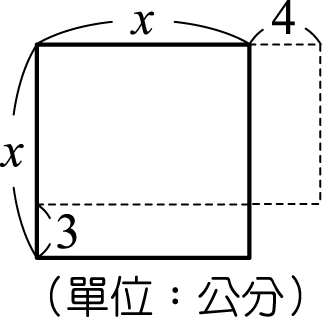 (   )如圖，將四個小長方形拼成一個大長方形，則此大長方形的面積可用下列哪一個選項表示？　(Ａ)（a＋c）（b＋d）　(Ｂ)（a＋b）（c＋d）　(Ｃ)（a＋d）（b＋c）　(Ｄ)（a＋c）2。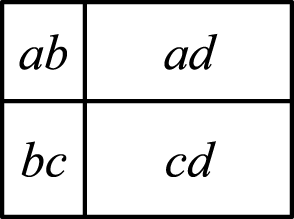 (   )有關一元二次方程式　ax2＋bx＋c＝0　之敘述，下列何者正確？　(Ａ)當　b2－＞0　時，x　沒有解　(Ｂ)當　b2－＜0　時，x　有兩個相異解　(Ｃ)當　b2－＝0　時，x　有重根　(Ｄ)　b2－　不可稱為此方程式之判別式。(    )0下列哪一個方程式的根恰有一個為0？
    (A) 4x＋3＝0		(B) x2－4＝0
    (C) 3x2＋5x＝0		(D) 3x2－10x－8＝0(    )0 下列何者不是完全平方式？
     (A) x2＋22x＋121		(B) x2－6x＋9
     (C) 25x2－10x＋1		(D) x2＋x＋1(    )0利用配方法解方程式x2－2x－1＝0，可得x值為何？
     (A) 1	(B) 1	(C) 2	(D) 2(    )0 小杰用長為x公分的竹筷去量一張長方形的紙，發現紙的長度比竹筷的2倍長少，  寬比竹筷長多2公分。已知長方形紙的面積為3000平方公分，依題意可列出下列哪一個一元二次方程式？
      (A) (x－2)(2x＋1)＝3000	(B) (x＋2)(2x－1)＋3000＝0
      (C) 2x2－3x＝3002		(D) 2x2＋3x－3002＝0(    )0 二年三班在校慶園遊會中販賣蔥抓餅，已知蔥抓餅每個賣x元，當天共賣出(2x－30)個， 收入有2000元，則當天的園遊會班上總共賣出幾個蔥抓餅？
(A) 30	(B) 40	(C) 50	(D) 60 (   )下列哪一個方程式的解與其他不同？　
       (A) ( x－2 )2＝9　(B) ( x－1 ) ( x＋5 )＝0　(C) x2－4x＝5　(D) 3x2＝12x＋15(   )下列哪一個一元二次方程式的解，與 ＋＝1的解不同？　
        (A) ＋＝1　(B) 3 ( x－1 )2＋2 ( x＋5 )2＝6　(C) 3 ( x－1 )2＝2 ( x＋5 )2＋6　(D) 3 ( x－1 )2＝6－2 ( x＋5 )2(   )若b＞0，x2－3x－b＝0的兩根均為整數，則b可能是下列哪一個數？　
        (A) 2×3×7　(B) 2×5×7　(C) 3×5×7　(D) 5×7×11(   )下列哪一個一元二次方程式無解？　
     (A) x2＋x－7＝0　(B) 2x2－x＋3＝0　(C) －3x2＋7x＋5＝0　(D) 0.1x2－9x＋20＝0(    )若a、b為 ( x＋5 )2＝319的兩根，且a＞b，則下列敘述何者正確？　
     (A) a＋b＝0　(B) a－b＝　(C) 5＋b為319的平方根　(D) ab＝314(  )    下列哪一個數與是同類方根？　
            (A) 　(B) 　(C) 　(D) 